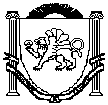 АДМИНИСТРАЦИЯЗуйского сельского поселенияБелогорского районаРеспублики КрымП О С Т А Н О В Л Е Н И ЕВ соответствии с Федеральным законом от 06.10.2003 года № 131 - ФЗ «Об общих принципах организации местного самоуправления в Российской Федерации», Законом Республики Крым от 28 августа 2014 года № 54-ЗРК «Об основах местного самоуправления в Республике Крым», во исполнение экспертного заключения Министерства юстиции Республики Крым от 14.11.2019 года на постановление администрации Зуйского сельского поселения Белогорского района Республики Крым от 25.01.2019 года №09 «Об утверждении Положения о территориальном общественном самоуправлении в муниципальном образовании Зуйское сельское поселение Белогорского района Республики Крым», руководствуясь Уставом муниципального образования Зуйское сельское поселение Белогорского района Республики Крым, Администрация Зуйского сельского поселения Белогорского района Республики Крым, п о с т а н о в л я е т:1. Постановление Администрации Зуйского сельского поселения Белогорского района Республики Крым от 25.01.2019 года №09 «Об утверждении Положения о территориальном общественном самоуправлении в муниципальном образовании Зуйское сельское поселение Белогорского района Республики Крым» отменить.2. Опубликовать настоящее постановление на официальном Портале Правительства Республики Крым на странице муниципального образования Белогорский район (http://belogorskiy.rk.gov.ru)/ в разделе «Муниципальные образования района», подраздел «Зуйское сельское поселение», а также обнародовать путем размещения на информационном стенде в административном здании Зуйского сельского поселения.3. Настоящее постановление вступает в силу со дня его обнародования.4. Контроль за исполнением настоящего постановления оставляю за собой.СОГЛАСОВАНО:Ознакомлены:М.И. МенчикВедущий специалист сектора по правовым (юридическим) вопросам, делопроизводству, контролю и обращениям граждан 19 февраля 2020 годапгт Зуя№ 69Об отмене постановления Администрации от 25.01.2019 года №09 «Об утверждении Положения о территориальном общественном самоуправлении в муниципальном образовании Зуйское сельское поселение Белогорского района Республики Крым»Председатель Зуйского сельского совета-глава администрации Зуйского сельского поселенияА. А. ЛахинЗаместитель главы АдминистрацииЕ.А. РыбоваловЗаведующий сектором по вопросам муниципального имущества, землеустройства и территориального планированияЗаведующий сектором по вопросам финансирования и бухгалтерского учетаС.В. КириленкоМ.В. ДамаскинаЗаведующий сектором по правовым (юридическим) вопросам, делопроизводству, контролю и обращениям гражданМ.Р. МеметоваВедущий специалист сектора по правовым (юридическим) вопросам, делопроизводству, контролю и обращениям гражданЛ.И. Носивец